BLOOM’S TAXONOMY—Use questions from the top levels: Application, Analysis, Synthesis, Evaluation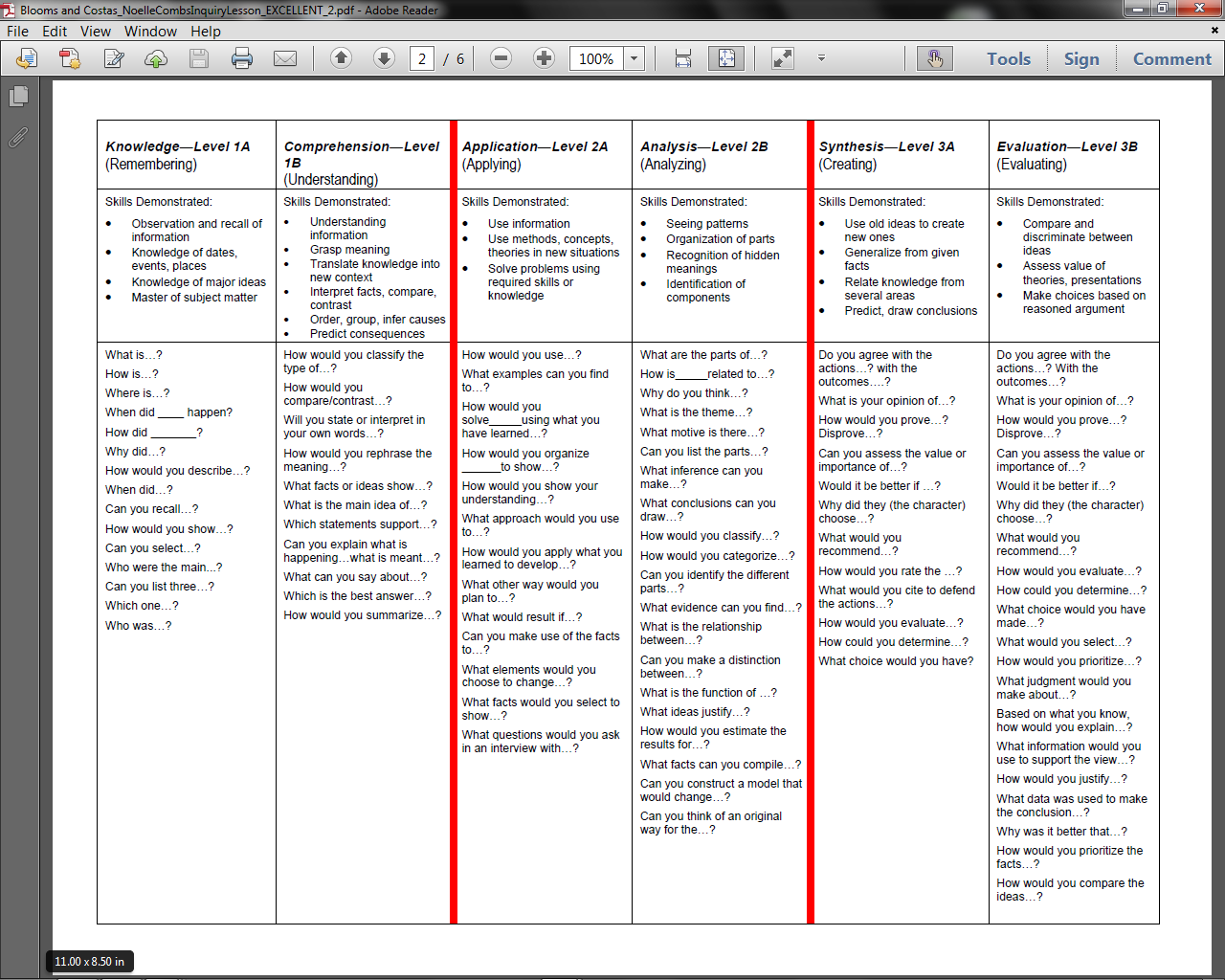 